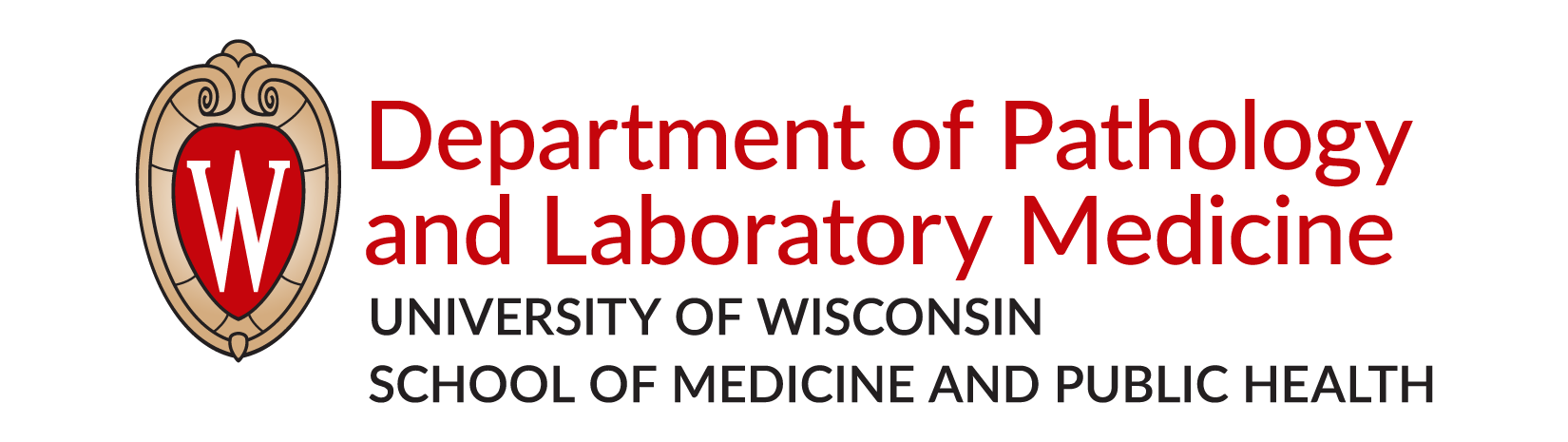 Forensic/Autopsy PathologistThe University of Wisconsin-Madison Department of Pathology and Laboratory Medicine is recruiting for an academic forensic/autopsy pathologist. An MD, DO or MD/PhD is required in addition to board certification or board eligibility in AP or AP/CP, and Forensic Pathology. Experience in general autopsy pathology with medicolegal death investigation and forensic principles is preferred. Candidates must be eligible for unrestricted State of Wisconsin medical license.The successful applicant is expected to independently perform between 200-250 hospital/medical and forensic autopsies per year. Some associated court appearance and consultation to coroners and legal personnel is anticipated. The successful candidate will also be expected to contribute to the mission of the Department via active participation in the research and teaching programs, training of residents, fellows, and medical students, mentoring of trainees and participation in continuing medical education programs. The successful applicant will also participate in administrative and committee work to support the clinical and scholarly missions of UW Health and the School of Medicine and Public Health.The University of Wisconsin-Madison fulfills its public mission by creating a welcoming and inclusive community for people from every background - people who, as students, faculty, and staff, serve Wisconsin and the world. The UW-Madison is located in what is regularly rated among the most livable cities in the nation – see https://madison.wisc.edu.For complete details and TO APPLY, visit Jobs at UW: https://jobs.hr.wisc.edu/en-us/job/509353/forensicautopsy-pathologist. Applications require a cover letter referencing PVL 235059, current CV and contact information for at least three references. Direct questions to hr@pathology.wisc.edu. 